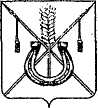 АДМИНИСТРАЦИЯ КОРЕНОВСКОГО ГОРОДСКОГО ПОСЕЛЕНИЯКОРЕНОВСКОГО РАЙОНАПОСТАНОВЛЕНИЕот 10.10.2014   		                                     			         № 1006г. КореновскОб установлении средней рыночной стоимостиодного квадратного метра общей площади жилого помещенияна территории Кореновского городского поселенияКореновского района на 4 квартал 2014 годаВ соответствии с Законом Краснодарского края от 29 декабря                         2008 года № 1655-КЗ «О порядке ведения органами местного                    самоуправления учета граждан в качестве нуждающихся в жилых помещениях», Законом Краснодарского края от 29 декабря 2009 года                             № 1890-КЗ «О порядке признания граждан малоимущими в целях                     принятия на учет в качестве нуждающихся в жилых помещениях», постановлением Правительства Российской Федерации от 17 декабря                         2010 года № 1050 «О федеральной целевой программе «Жилище»                                  на 2011-2015 годы», приказом Министерства строительства и жилищно-коммунального хозяйства Российской Федерации от 14 апреля 2014 года                      № 182/пр «О показателях средней рыночной стоимости одного                       квадратного метра общей площади жилого помещения по субъектам Российской Федерации на II квартал 2014 года»», Уставом Кореновского городского поселения Кореновского района, в целях реализации                       долгосрочной муниципальной целевой программы «Обеспечение жильем молодых семей» на 2013 – 2015 годы, утвержденной постановлением администрации Кореновского городского поселения Кореновского района                    от 28 сентября 2012 года № 922 «Об утверждении долгосрочной муниципальной целевой программы «Обеспечение жильем молодых                        семей» на 2013 – 2015 годы, учитывая среднюю рыночную стоимость одного квадратного метра общей площади жилого помещения, сложившуюся по Кореновскому району администрация Кореновского городского поселения Кореновского района п о с т а н о в л я е т:1. Установить среднюю рыночную стоимость одного квадратного                метра общей площади жилого помещения на территории Кореновского городского поселения Кореновского района на 4 квартал 2014 года в размере 27205,00 (двадцать семь тысяч двести пять) рублей.2. Отделу архитектуры, градостроительства, имущественных и земельных отношений администрации Кореновского городского поселения Кореновского района (Лила):22.1. Среднюю рыночную стоимость одного квадратного метра общей площади жилого помещения, установленную настоящим постановлением применять при признании граждан малоимущими, в целях принятия их на учет в качестве нуждающихся в жилых помещениях.3. Для расчета размеров социальной выплаты с участием средств федерального, краевого и местного бюджетов, установить норматив стоимости 1 кв. метра общей площади жилья по Кореновскому городскому поселению Кореновского района на 4 квартал 2014 года в размере 27205,00 (двадцать семь тысяч двести пять) рублей.4. Общему отделу администрации Кореновского городского поселения Кореновского района (Воротникова) опубликовать настоящее постановление в средствах массовой информации.5. Контроль за выполнением настоящего постановления оставляю за собой.6. Постановление вступает в силу со дня его официального опубликования.Исполняющий обязанности главыКореновского городского поселенияКореновского района                                                                           Ю.В.Малышко